Печатное средство массовой информации Лехминского сельского поселенияХолм-Жирковского района Смоленской области«ЛЕХМИНСКИЙ  ВЕСТНИК»                                                         05  октября 2017 года  № 8(14)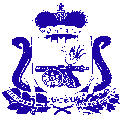 СОВЕТ ДЕПУТАТОВ ЛЕХМИНСКОГО СЕЛЬСКОГО ПОСЕЛЕНИЯ ХОЛМ-ЖИРКОВСКОГО РАЙОНА СМОЛЕНСКОЙ ОБЛАСТИР Е Ш Е Н И Еот  15.09.2017 года   № 18О внесении изменений в решение Совета депутатов Лехминского сельского поселения Холм-Жирковского района Смоленской области от 09.11.2009г №28 «Об утверждении Положения, об установлении земельного налога на территории Лехминского сельского поселения Холм-Жирковского района Смоленской области»  	Рассмотрев письмо Заместителя Губернатора Смоленской области 
В.Н. Анохина от 06.04.2017 №04/00290, Совет депутатов Лехминского сельского поселения Холм-Жирковского района Смоленской области            Р Е Ш И Л: 	1. Внести в решение Совета депутатов Лехминского сельского поселения Холм-Жирковского района Смоленской области от 09.11.2009года № 28«Об утверждении Положения, об установлении земельного налога на территории Лехминского сельского поселения Холм-Жирковского района Смоленской области» (в редакции решений Совета депутатов Лехинского сельского поселения Холм-Жирковского района Смоленской области от 15.09.2017г № 18 следующее изменение: 	1) статью 10 дополнить пунктом 6 следующего содержания: 	«6) государственные бюджетные учреждения, созданные Смоленской областью в целях распоряжения объектами государственной собственности Смоленской области».  	2. Настоящее решение вступает в силу по истечении одного месяца со дня его официального опубликования, но не ранее 1-го числа очередного налогового периода по земельному налогу и распространяется на правоотношения, возникшие с 01.01.2014 года.Глава муниципального образованияЛехминского сельского поселенияХолм-Жирковского  района Смоленской области                                                                    Л.А.Федотова Приложениек решению Совета депутатовЛехминского сельского поселенияХолм-Жирковского районаСмоленской областиот 09.11.2009 № 28(в редакции решений Совета депутатов                     Лехминского  сельского  поселения                      от 25.06.2010 №24, от 15.11.2012 № 34,                                                                                                           от  14.03.2013 №9, от 09.10.2013 № 35,                                                                                        от 14.11.2014 №34, от 20.01.2016г. № 4,от 23.09.2016г. № 26, 29.11.2016г. № 34от 24.04.2017г. № 11)ПОЛОЖЕНИЕ О ЗЕМЕЛЬНОМ НАЛОГЕна территории Лехминского сельского поселения Холм-Жирковского района Смоленской областиСтатья 1. Общие положения          Настоящим Положением в соответствии с Федеральным законом от 27.07.2010 № 229 - ФЗ «О внесении изменений в часть первую и часть вторую Налогового кодекса Российской Федерации и некоторые другие
законодательные акты Российской Федерации, а также признании утратившими силу отдельных законодательных актов (положений законодательных актов) Российской Федерации в связи с урегулированием
задолженности по уплате налогов, сборов, пеней и штрафов и некоторых иных вопросов налогового администрирования», Налоговым кодексом Российской Федерации, на территории Лехминского сельского поселения Холм-Жирковского   района    Смоленской    области определяются ставки, порядок и сроки уплаты налога, дополнительные налоговые льготы, а также порядок и сроки предоставления налогоплательщиками документов, подтверждающих право на уменьшение налоговой базы.Статья 2. Налогоплательщики 1.	Налогоплательщиками   налога   (далее   -   налогоплательщики) признаются   организации   и   физические   лица,   обладающие   земельными участками,  признаваемые  объектом налогообложения  в  соответствии  со статьей    389    Налогового    кодекса   Российской    Федерации,    на   праве собственности,  праве  постоянного  (бессрочного)  пользования или праве пожизненного наследуемого владения.2.	Не признаются налогоплательщиками организации и физические лица в отношении земельных участков, находящихся у них на праве безвозмездного пользования, в том числе праве безвозмездного срочного пользования, или переданных им по договору аренды.               (часть 2 статьи 2  в редакции решения Совета депутатов Лехминского сельского поселения Холм-Жирковского района Смоленской области от  20.01.2016г. № 4)Статья 3. Объект налогообложения1. Объектом    налогообложения    признаются    земельные    участки, расположенные в пределах  Лехминского сельского поселения.2. Не признаются объектом налогообложения:    1)   земельные   участки,   изъятые   из   оборота   в   соответствии   с законодательством Российской Федерации;земельные участки, ограниченные в обороте в соответствии с законодательством Российской Федерации, которые заняты особо ценными объектами культурного наследия народов Российской Федерации, объектами, включенными   в   Список   всемирного   наследия,   историко-культурными
заповедниками, объектами археологического наследия, музеями-заповедниками;	(пункт 2 части 2 статьи 3  в редакции решения Совета депутатов Лехминского сельского поселения Холм-Жирковского района Смоленской области от  20.01.2016г. № 4)	(пункт 3 части 2 статьи 3 считать утративших силу в соответствии с решением Совета депутатов Лехминского сельского поселения Холм-Жирковского района Смоленской области от 14.03.2013 г.№ 9)земельные участки из состава земель лесного фонда;земельные участки, ограниченные в обороте в соответствии с
законодательством    Российской    Федерации,    занятые    находящимся    в
государственной   собственности   водными   объектами   в   составе   водного
фонда.Земельные участки, входящие в состав общего имущества многоквартирного дома               (часть 2 статьи 3  в редакции решения Совета депутатов Лехминского сельского поселения Холм-Жирковского района Смоленской области от  14.11.2014 № 34)Статья 4. Налоговая база 1.	Налоговая база определяется как кадастровая стоимость земельных участков,   признаваемых  объектом  налогообложения   в  соответствии  со статьей   389   Налогового   кодекса   Российской   Федерации   и   статьей   3 настоящего Положения.2.	Кадастровая   стоимость   земельного   участка   определяется   в ьсоответствии с земельным законодательством Российской Федерации.Статья 5. Порядок определения налоговой базы          1. Налоговая база определяется в отношении каждого земельного участка как его кадастровая стоимость по состоянию на 1 января года, являющегося налоговым периодом.В отношении земельного участка, образованного в течение налогового периода, налоговая база в данном налоговом периоде определяется как его кадастровая стоимость на день внесения в Единый государственный реестр недвижимости сведений, являющихся основанием для определения кадастровой стоимости такого земельного участка.(абзац 2 часть 1 статьи 5  в редакции решения Совета депутатов Лехминского сельского поселения Холм-Жирковского района Смоленской области от 14.11.2014 № 34, от 24.04.2017г.)Налоговая база в отношении земельного участка, находящегося на территории нескольких муниципальных образований, определяется по каждому муниципальному образованию. При этом налоговая база в отношении доли земельного участка, расположенного в границах соответствующего муниципального образования, определяется как доля кадастровой    стоимости    всего    земельного    участка,    пропорциональная указанной доле земельного участка.  	Изменение кадастровой стоимости земельного участка в течение налогового периода не учитывается при определении налоговой базы в этом и предыдущих налоговых периодах, если иное не предусмотрено настоящим пунктом.(абзац 4 части 1 статьи 5  введен решением Совета депутатов Лехминского сельского поселения Холм-Жирковского района Смоленской области от 14.11.2014 № 34) Изменение кадастровой стоимости земельного участка вследствие исправления ошибок, допущенных при определении его кадастровой стоимости, учитывается при определении налоговой базы начиная с налогового периода, в котором была применена ошибочно определенная кадастровая стоимость.(абзац 5 части 1 статьи 5  введен решением Совета депутатов Лехминского сельского поселения Холм-Жирковского района Смоленской области от 14.11.2014 № 34)(абзац 5 части 1 статьи 5  в редакции решения Совета депутатов Лехминского сельского поселения Холм-Жирковского района Смоленской области от 24.04.2017г.)В случае изменения кадастровой стоимости земельного участка по решению комиссии по рассмотрению споров о результатах определения кадастровой стоимости или решению суда, сведения о кадастровой стоимости, установленной решением указанной комиссии или решением суда, учитываются при определении налоговой базы начиная с налогового периода, в котором подано соответствующее заявление о пересмотре кадастровой стоимости, но не ранее даты внесения в Единый государственный реестр недвижимости кадастровой стоимости, которая являлась предметом оспаривания.(абзац 6 части 1 статьи 5  введен решением Совета депутатов Лехминского сельского поселения Холм-Жирковского района Смоленской области от  14.11.2014 № 34)(абзац 6 части 1 статьи 5  в редакции решения Совета депутатов Лехминского сельского поселения Холм-Жирковского района Смоленской области от 24.04.2017г.)Налоговая база определяется отдельно в отношении долей в праве общей собственности на земельный участок, в отношении которых налогоплательщиками признаются разные лица либо установлены различные
налоговые ставки.Налогоплательщики - организации определяют налоговую базу
самостоятельно    на    основании    сведений    Единого государственного    реестра недвижимости о каждом земельном участке, принадлежащем им на праве собственности или праве постоянного (бессрочного) пользования.	(абзац 1 часть 3 статьи 5 в редакции решения Совета депутатов Лехминского сельского поселения Холм-Жирковского района Смоленской области от 24.04.2017г.)Налогоплательщики - физические лица, являющиеся индивидуальными предпринимателями, определяют налоговую базу самостоятельно в отношении земельных участков, используемых (предназначенных для использования) ими в предпринимательской деятельности, на основании сведений государственного кадастра недвижимости о каждом земельном участке, принадлежащем им на праве собственности, праве постоянного (бессрочного) пользования или праве пожизненного наследуемого владения.Для налогоплательщиков - физических лиц налоговая база определяется налоговыми органами на основании сведений, которые
представляются    в    налоговые    органы    органами,    осуществляющими государственный кадастровый  учет и государственную регистрацию прав на недвижимое имущество.	(часть 4 статьи 5 в редакции решения Совета депутатов Лехминского сельского поселения Холм-Жирковского района Смоленской области от 14.11.2014 № 34, от 20.01.2016г. №4, от 24.04.2017г.)Налоговая база уменьшается на не облагаемую налогом сумму в размере   10 000   рублей   на   одного   налогоплательщика   на   территории Лехминского сельского   поселения     в   отношении   земельного  участка,
находящегося в собственности, постоянном (бессрочном) пользовании или пожизненном        наследуемом        владении        следующих        категорий налогоплательщиков:Героев Советского   Союза,   Героев   Российской   Федерации,
полных кавалеров ордена Славы;инвалидов  I   и   II    групп инвалидности;               (часть 4 статьи 5  в редакции решения Совета депутатов Лехминского сельского поселения Холм-Жирковского района Смоленской области от  14.11.2014 № 34)3)	инвалидов с детства;4)	ветеранов и инвалидов Великой Отечественной войны, а также
ветеранов и инвалидов боевых действий; 5)	физических   лиц,   имеющих   право   на   получение   социальной
поддержки в соответствии с Законом Российской Федерации «О социальной защите     граждан,     подвергшихся    воздействию     радиации     вследствие катастрофы   на   Чернобыльской   АЭС»   (в   редакции   Закона   Российской Федерации от 18 июня 1992 года № 3061-1), в соответствии с Федеральным законом от 26 ноября 1998 года № 175-ФЗ «О социальной защите граждан Российской Федерации, подвергшихся воздействию радиации вследствие аварии в 1957 году на производственном объединении «Маяк» и сбросов радиоактивных отходов в реку Теча» и в соответствии с Федеральным законом от 10 января 2002 года № 2-ФЗ «О социальных гарантиях гражданам, подвергшимся радиационному воздействию вследствие ядерных испытаний на Семипалатинском полигоне»;6)	физических лиц, принимавших в составе подразделений особого риска непосредственное участие в испытаниях ядерного и термоядерного оружия, ликвидации аварий ядерных установок на средствах вооружения и
военных объектах;7)	физических лиц, получивших или перенесших лучевую болезнь или ставших инвалидами в результате испытаний, учений и иных работ, связанных с любыми видами ядерных установок, включая ядерное оружие и космическую технику.6.	Уменьшение налоговой базы на не облагаемую налогом сумму, установленную пунктом 5 настоящей статьи, производится на основании документов,   подтверждающих   право   на   уменьшение   налоговой   базы, представляемых    налогоплательщиком    в    налоговый    орган    по своему выбору.(часть 6 статьи 5 в редакции решения Совета депутатов Лехминского сельского поселения Холм-Жирковского района Смоленской области от 24.04.2017г.)7.	Если размер не облагаемой налогом суммы,    предусмотренной пунктом    5    настоящей    статьи,    превышает   размер    налоговой   базы, определенной в отношении земельного участка, налоговая база принимается
равной нулю.Статья 6. Порядок и сроки представления налогоплательщиками документов, подтверждающих право на уменьшение налоговой базы.1.	Налогоплательщики, имеющие право на уменьшение налоговой базы, не позднее  1  февраля года, следующего за истекшим налоговым периодом, представляют в налоговый орган следующие документы:документы, подтверждающие право на налоговые льготы;документ, удостоверяющий личность.2. В   случае   возникновения   в   течение   налогового   периода   у налогоплательщика  права   на  льготы   по   уменьшению   налоговой   базы, перерасчет по налогу делается с того месяца, в котором возникло право на
льготу.3.	При утрате в течение налогового периода налогоплательщиком
права  на   льготы,   исчисление   налога  производится,   начиная   с   месяца, следующего за утратой права на льготу.4.	В  случае несвоевременного обращения налогоплательщика для предоставления льготы на уменьшение налоговой базы, перерасчет суммы налогов производится не более чем за 3 года по письменному заявлению налогоплательщика.Статья 7. Особенности определения налоговой базы в отношении земельных участков, находящихся в общей собственности 1. Налоговая база в отношении земельных участков, находящихся в общей долевой собственности, определяется для каждого из налогоплательщиков, являющихся собственниками данного земельного участка, пропорционально его доле в общей долевой собственности.2.	Налоговая база в отношении земельных участков, находящихся в общей    совместной    собственности,    определяется    для    каждого    из налогоплательщиков,   являющихся   собственниками   данного   земельного
участка, в равных долях.3.	Если    при    приобретении    здания,    сооружения,    или    другой недвижимости к приобретателю (покупателю) в соответствии с законом или договором переходит право собственности на ту часть земельного участка,
которая   занята   недвижимостью   и   необходима   для   ее   использования, налоговая база в отношении данного земельного участка для указанного лица определяется пропорционально его доле в праве собственности на данный
земельный участок.Если приобретателями (покупателями) здания, сооружения или другой недвижимости выступают несколько лиц, налоговая база в отношении части земельного участка, которая занята недвижимостью и необходима для ее использования, для указанных лиц определяется пропорционально их доле в праве собственности (в площади) на указанную недвижимость.         Статья 8. Налоговый период. Отчетный период.Налоговым периодом признается календарный год.Отчетными периодами для налогоплательщиков - организаций
признаются первый квартал, второй квартал и третий квартал календарного года.	(часть 2 статья 8  в редакции решения Совета депутатов Лехминского сельского поселения Холм-Жирковского района Смоленской области от  20.01.2016г. № 4)Статья 9. Налоговая ставка 	(статья 9 в редакции решения Совета депутатов Лехминского сельского поселения Холм-Жирковского района Смоленской области от   09.10 .2013 года № 35)         	1.Налоговые ставки устанавливаются в следующих размерах:       1) 0,3 процента от кадастровой стоимости участка - в отношении земельных участков:       	1.1 отнесенных к землям сельскохозяйственного назначения или к землям в составе зон сельскохозяйственного использования в поселениях и используемых для сельскохозяйственного производства;      	1.2 занятых жилищным фондом и объектами инженерной инфраструктуры жилищно-коммунального комплекса (за исключением доли в праве на земельный участок, приходящейся на объект, не относящийся к жилищному фонду и к объектам инженерной инфраструктуры жилищно-коммунального комплекса) или приобретенных (предоставленных) для жилищного строительства;       	1.3.  приобретенных (предоставленных) для личного подсобного хозяйства, садоводства, огородничества или животноводства, а также дачного хозяйства; 	1.4.  ограниченных в обороте в соответствии с законодательством Российской Федерации, предоставленные для обеспечения обороны, безопасности и таможенных нужд. 	        	2) 1,5 процента от кадастровой стоимости участка на земельные участки, предназначенные для размещения объектов торговли, общественного питания и бытового обслуживания.(абзац 2 пункт 1.4 статьи 9 в редакции решения Совета депутатов Лехминского сельского поселения Холм-Жирковского района Смоленской области  от 29.11.2016г. № 34)          	3) 1,5 процента от кадастровой стоимости участка - в отношении земельных участков:        	3.1 отнесенных к землям сельскохозяйственного назначения, но не используемых в сельскохозяйственном производстве;       	3.2  предназначенных  для размещения объектов энергетики;        	3.3   в отношении прочих земельных участков. 	2. В случае если ставки земельного налога  не определены нормативными правовыми актами Совета депутатов Лехминского сельского поселения Холм-Жирковского района Смоленской области, то применяются предельные значения ставок, предусмотренные пунктом 1 статьи 394 Налогового кодекса Российской Федерации».Статья 10. Налоговые льготы 	Освобождаются от налогообложения:1) органы местного самоуправления; 	2) муниципальные учреждения (автономные, бюджетные и казенные), полностью   или   частично   финансируемые   за   счет   средств   бюджета муниципального образования «Холм-Жирковский район» Смоленской области и бюджета  Лехминского сельского поселения; 	3)	семьи, имеющие троих и более детей в возрасте до 18 лет, в
отношении      только      одного      земельного      участка      (по      выбору
налогоплательщика), находящегося в собственности, постоянном бессрочном
пользовании или пожизненном наследуемом владении, предназначенного для
размещения домов индивидуальной жилой застройки, либо находящегося в
составе дачных, садоводческих и огороднических объединений;4) дети-сироты. 	5) инвалиды  и участники Великой Отечественной войны, имеющие земельные участки на территории администрации Лехминского сельского поселения.	6) государственные бюджетные учреждения, созданные Смоленской областью в целях распоряжения объектами государственной собственности Смоленской области.Так же освобождаются от налогообложения налогоплательщики, установленные статьей 395 Налогового Кодекса Российской Федерации.(статья 10 в редакции решения Совета депутатов Лехминского сельского поселения Холм-Жирковского района Смоленской области  от 20.01.2016г. № 4)          Статья 11. Порядок исчисления налога и авансовых платежей по налогу 1. Сумма налога исчисляется по истечении налогового периода как
соответствующая налоговой ставке процентная доля налоговой базы, если иное не предусмотрено пунктами 13 и 14 настоящей статьи.(пункт 1 статьи 11 в редакции решения Совета депутатов Лехминского сельского поселения Холм-Жирковского района Смоленской области  от 09.10.2013 года № 35)2. Налогоплательщики - организации  исчисляют  сумму  налога
(сумму авансовых платежей по налогу) самостоятельно.	(абзац 2 части 2 статьи 11 считать утративших силу в соответствии с решением Совета депутатов Лехминского сельского поселения Холм-Жирковского района Смоленской области от 20.11.2016г. №4);3. Сумма налога, подлежащая уплате в бюджет налогоплательщиками - физическими лицами, исчисляется налоговыми органами.(часть 3 статьи 11 в редакции решения Совета депутатов Лехминского сельского поселения Холм-Жирковского района Смоленской области  от 20.01.2016г. №4)Сумма   налога,   подлежащая   уплате   в   бюджет   по   итогам
налогового   периода,   определяется   налогоплательщиками-организациями,  как  разница между суммой налога, исчисленной в соответствии с пунктом 1 настоящей статьи, и суммами,  подлежащих уплате в течение налогового периода, авансовых платежей по налогу.(часть 4 статьи 11 в редакции решения Совета депутатов Лехминского сельского поселения Холм-Жирковского района Смоленской области  от 20.01.2016г. №4)Налогоплательщики,  в отношении  которых отчетный период
определён как квартал, исчисляют суммы авансовых платежей по налогу по
истечении  первого,   второго  и  третьего   квартала  текущего  налогового
периода как одну четвертую соответствующей налоговой ставки процентной
доли кадастровой стоимости земельного участка по состоянию на 1 января
года, являющегося налоговым периодом. 6. В случае возникновения (прекращения) у налогоплательщика в течение налогового (отчетного) периода права собственности (постоянного (бессрочного) пользования, пожизненного наследуемого владения) на земельный участок (его долю) исчисление суммы налога (суммы авансового платежа по налогу) в отношении данного земельного участка производится с учетом коэффициента, определяемого как отношение числа полных месяцев, в течение которых этот земельный участок находился в собственности (постоянном (бессрочном) пользовании, пожизненном наследуемом владении) налогоплательщика, к числу календарных месяцев в налоговом (отчетном) периоде.   Если возникновение права собственности (постоянного (бессрочного) пользования, пожизненного наследуемого владения) на земельный участок (его долю) произошло до 15-го числа соответствующего месяца включительно или прекращение указанного права произошло после 15-го числа соответствующего месяца, за полный месяц принимается месяц возникновения (прекращения) указанного права.   Если возникновение права собственности (постоянного (бессрочного) пользования, пожизненного наследуемого владения) на земельный участок (его долю) произошло после 15-го числа соответствующего месяца или прекращение указанного права произошло до 15-го числа соответствующего месяца включительно, месяц возникновения (прекращения) указанного права не учитывается при определении коэффициента, указанного в настоящем пункте.                     (часть 6 статьи 11  в редакции решения Совета депутатов Лехминского сельского поселения Холм-Жирковского района Смоленской области  от  14.11.2014 № 34)В   отношении   земельного  участка   (его   доли),   перешедшего
(перешедшей) по наследству к физическому лицу, налог исчисляется начиная с месяца открытия наследства.	8. Налогоплательщики,   имеющие   право   на  налоговые  льготы,
должны представить документы, подтверждающие такое право, в налоговые органы по месту нахождения земельного участка, признаваемого объектом
налогообложения в соответствии со статьей 3 настоящего Положения.В случае возникновения (прекращения) у налогоплательщиков в течение налогового (отчетного) периода права на налоговую льготу исчисление суммы налога (суммы авансового платежа по налогу) в отношении земельного участка, по которому предоставляется право на налоговую льготу, производится с учетом коэффициента, определяемого как отношение числа полных месяцев, в течение которых отсутствует налоговая льгота, к числу календарных месяцев в налоговом (отчетном) периоде. При этом месяц возникновения права на налоговую льготу, а также месяц прекращения указанного права принимается за полный месяц.           9. (пункт 9 статьи 11 утратил силу в соответствии с решение Совета депутатов Лехминского сельского поселения Холм-Жирковского района Смоленской области   от   09.10 .2013 года № 35) 	10. Органы местного самоуправления обязаны ежегодно до 1 февраля сообщать в налоговые органы по месту своего нахождения сведения о   земельных   участках,    признаваемых   объектом    налогообложения   в соответствии со статьей 389 настоящего Кодекса, выделенных (предоставленных) на основании актов органов местного самоуправления, принятых до дня вступления в силу Федерального закона от 21 июля 1997 года №122-ФЗ «О государственной регистрации прав на недвижимое имущество и сделок с ним», в случае, если указанные сведения ранее в налоговые органы не представлялись.    	Указанные в абзаце первом настоящего пункта сведения предоставляются в электронном виде на основании соглашений взаимодействующих сторон о порядке представления сведений в налоговые органы в электронном виде. 	(абзац  1 пункта 10 статьи 11 в редакции решения Совета депутатов Лехминского сельского поселения Холм-Жирковского района Смоленской области   от   09.10 .2013 года № 35)  	 11. (пункт 11 статьи 11 утратил силу в соответствии с решение Совета депутатов Лехминского сельского поселения Холм-Жирковского района Смоленской области   от   09.10 .2013 года № 35) 	12. По   результатам   проведения   государственной   кадастровой
оценки земель  сведения  о  кадастровой  стоимости  земельных участков
предоставляются      налогоплательщикам      в      порядке,      определенном
уполномоченным   Правительством   Российской   Федерации   федеральным
органом исполнительной власти.13.	В      отношении     земельных      участков,      приобретенных
(предоставленных) в собственность физическими и юридическими лицами на условиях осуществления на них жилищного строительства, за исключением индивидуального жилищного строительства, осуществляемого физическими
лицами, исчисление суммы налога (суммы авансовых платежей по налогу)
производится с  учетом коэффициента 2 в течение трехлетнего срока строительства начиная с даты
государственной регистрации прав на данные земельные участки  вплоть до
государственной регистрации прав на построенный объект недвижимости. В
случае завершения такого  жилищного  строительства и  государственной регистрации  прав  на построенный  объект  недвижимости  до  истечения трехлетнего срока строительства сумма налога, уплаченного за этот период сверх суммы налога, исчисленной с учетом коэффициента 1, признается суммой излишне уплаченного налога и подлежит зачету (возврату) налогоплательщику в общеустановленном порядке.                     (часть 13 статьи 11  в редакции решения Совета депутатов Лехминского сельского поселения Холм-Жирковского района Смоленской области  от  20.01.2016г. №4)В отношении земельных участков, приобретенных (предоставленных) в собственность физическими и юридическими лицами на условиях осуществления на них жилищного строительства, за исключением индивидуального жилищного строительства, осуществляемого физическими лицами, исчисление суммы налога (суммы авансовых платежей по налогу) производится налогоплательщиками - организациями или физическими лицами, являющимися индивидуальными предпринимателями, с учетом коэффициента 4 в течение периода, превышающего трехлетний срок строительства, вплоть до даты государственной регистрации прав на построенный объект недвижимости.14. В отношении земельных участков, приобретенных (предоставленных) в собственность физическими лицами для индивидуального жилищного строительства, исчисление суммы налога (суммы авансовых платежей по налогу) производится с учетом коэффициента 2 по истечении 10 лет с  даты государственной регистрации прав на данные земельные участки вплоть до государственной регистрации прав на построенный объект недвижимости.Статья 12. Порядок и сроки уплаты налога и авансовых платежей по налогу1.	Налогоплательщики – физические лица, уплачивают налог на основании налогового уведомления, направленного налоговым органом.                     (абзац 1 часть 1 статьи 12  в редакции решения Совета депутатов Лехминского сельского поселения Холм-Жирковского района Смоленской области  от  20.01.2016г. №4)Направление налогового уведомления допускается не более чем за три налоговых периода, предшествующих календарному году его направления.Налогоплательщики - физические лица уплачивают налог не более чем за три налоговых периода, предшествующих календарному году направления налогового уведомления, указанного в абзаце втором настоящего пункта.Возврат (зачет) суммы излишне уплаченного (взысканного) налога в связи с перерасчетом суммы налога осуществляется за период такого перерасчета в порядке, установленном статьями 78 и 79 Налогового кодекса Российской Федерации.Срок уплаты земельного налога устанавливается в соответствии с ч. 1 ст. 397 Налогового кодекса Российской Федерации (абзац 5 части 1 статьи 12  в редакции решения Совета депутатов Лехминского сельского поселения Холм-Жирковского района Смоленской области  от  14.11.2014 № 34, от 20.01.2016г. №4, от 23.09.2016г. №26)2.	В течение налогового периода налогоплательщики - организации
уплачивают авансовые платежи по налогу. По истечении налогового периода
налогоплательщики   -   организации уплачивают     сумму     налога, исчисленную в порядке, предусмотренном пунктом 4 статьи 11 настоящего Положения. (часть 2 статьи 12  в редакции решения Совета депутатов Лехминского сельского поселения Холм-Жирковского района Смоленской области  от 20.01.2016г. №4)Налог    и    авансовые    платежи     по     налогу    уплачиваются
налогоплательщиками    -    организациями в бюджет по месту
нахождения земельных участков, признаваемых объектом налогообложения
в соответствии со статьей 389 Налогового кодекса Российской Федерации.(часть 3 статьи 12  в редакции решения Совета депутатов Лехминского сельского поселения Холм-Жирковского района Смоленской области  от 20.01.2016г. №4)	4. Уплата   налога   налогоплательщиками   -   организациями
производится авансовыми платежами в срок не позднее последнего числа
месяца, следующего за истекшим отчетным периодом - до 01 мая, до 01
августа и до 01 ноября. Разница между суммой налога, подлежащей уплате
по итогам налогового периода, и суммами налога, уплаченными в течение
налогового периода, подлежит уплате в срок не позднее 15 февраля года,
следующего за истекшим налоговым периодом.(часть 4 статьи 12  в редакции решения Совета депутатов Лехминского сельского поселения Холм-Жирковского района Смоленской области  от 20.01.2016г. №4)Статья 13. Налоговая декларация 1. Налогоплательщики-организации по истечении налогового периода представляют в налоговый орган по месту нахождения земельного участка налоговую декларацию по налогу. (часть 1 статьи 13  в редакции решения Совета депутатов Лехминского сельского поселения Холм-Жирковского района Смоленской области  от 20.01.2016г. №4)2. Налоговые декларации по налогу представляются налогоплательщиками не позднее 1 февраля года, следующего за истекшим налоговым периодом.   3. Налогоплательщики, в соответствии со статьей 83 Налогового кодекса Российской Федерации, отнесенные к категории крупнейших, представляют налоговые декларации в налоговый орган по месту учета в качестве крупнейших налогоплательщиков.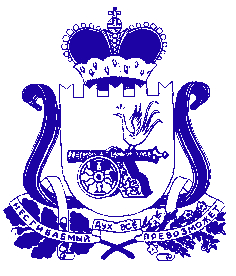 СОВЕТ ДЕПУТАТОВ 
ЛЕХМИНСКОГО СЕЛЬСКОГО ПОСЕЛЕНИЯХОЛМ-ЖИРКОВСКОГО РАЙОНА СМОЛЕНСКОЙ ОБЛАСТИРЕШЕНИЕот 18.09.2017    № 19Об утверждении Порядка создания, реорганизации и ликвидации муниципальных унитарных предприятий Совет депутатов Лехминского  сельского поселения Холм-Жирковского района Смоленской области Р Е Ш И Л:1.Утвердить Порядок создания, реорганизации и ликвидации муниципальных унитарных предприятий муниципального образования Лехминского  сельского поселения Холм-Жирковского района Смоленской области согласно Приложению.2. Настоящее решение вступает в силу с момента его опубликования. Глава муниципального образования Лехминского сельского поселения  Холм-Жирковского районаСмоленской  области                                                         Л.А.ФедотоваУтвержденрешением Совета депутатовЛехминского сельского поселенияХолм-Жирковского районаСмоленской области  от 19.09.2017 №19ПОРЯДОКсоздания, реорганизации и ликвидациимуниципальных унитарных предприятий муниципального образования Лехминского сельского поселения Холм-Жирковского района Смоленской областиНастоящий порядок разработан в соответствии с Гражданским кодексом Российской Федерации, Федеральным законом от 14.11.2002 №161-ФЗ (ред. от 08.12.2003) «О государственных и муниципальных унитарных предприятиях».Настоящий Порядок регламентирует вопросы принятия решений о создании, реорганизации и ликвидации муниципальных унитарных предприятий муниципального образования Лехминского  сельского поселения Холм-Жирковского района   Смоленской области1. Общие положения1.1. Решение о создании, реорганизации и ликвидации муниципального унитарного предприятия, (далее по тексту - муниципальное предприятие) принимается Администрацией Лехминского  сельского поселения Холм-Жирковского района Смоленской области (далее – Администрация) в виде постановления.1.2. Создание, реорганизация и ликвидация муниципального предприятия может осуществляться по инициативе администрации Лехминского сельского поселения Холм-Жирковского района Смоленской области. 1.3. Целесообразность создания, реорганизации и ликвидации муниципального предприятия определяется Главой Лехминского сельского поселения Холм-Жирковского района Смоленской области на основании предложений субъектов данной инициативы при наличии документов, предусмотренных пунктом 2.2 настоящего Порядка.2. Создание муниципального предприятия2.1. Проект постановления о создании муниципального предприятия должен включать в себя следующие положения:- цели и предмет деятельности муниципального предприятия;- полное наименование муниципального предприятия;- место нахождения муниципального предприятия;- размер уставного фонда муниципального предприятия и порядок его формирования;- о назначении руководителя муниципального предприятия, с момента государственной регистрации муниципального предприятия;- об утверждении устава муниципального предприятия;- о лице, на которое возлагаются полномочия по государственной регистрации муниципального предприятия.2.2. К проекту постановления о создании муниципального предприятия прилагаются:- социально-экономическое обоснование создания муниципального предприятия;- перечень имущества, предполагаемого к передаче муниципальному предприятию для закрепления на праве хозяйственного ведения (оперативного управления) при его учреждении, и его стоимость, определяемая в соответствии с законодательством об оценочной деятельности.- проект устава муниципального предприятия.2.3. Социально-экономическое обоснование должно включать в себя:- социальную значимость и необходимость создания муниципального предприятия;- экономическую обоснованность создания муниципального предприятия;- перспективную оценку деятельности муниципального предприятия с характеристикой основных экономических и финансовых показателей;- обоснование и источники расходов на создание муниципального предприятия.2.4. Все предложения о создании муниципального предприятия представляются субъектами данной инициативы на имя Главы муниципального образования  Лехминского  сельского поселения Холм-Жирковского района Смоленской области, который является руководителем Администрации вместе с обоснованием необходимости создания муниципального предприятия, проектом устава муниципального предприятия, сведениями о предполагаемых источниках формирования уставного фонда муниципального предприятия.2.5. Муниципальное предприятие считается созданным с момента его государственной регистрации.3. Реорганизация муниципального предприятия3.1. В целях оздоровления муниципальных предприятий может быть произведена их реорганизация. Реорганизация может быть произведена в форме слияния, присоединения, разделения, выделения и преобразования.В результате реорганизация осуществляется перераспределение прав и обязанностей реорганизуемых муниципальных предприятий либо прекращение деятельности юридического лица с переходом прав и обязанностей другому юридическому лицу, в зависимости по какой из форм проводится реорганизация.3.2. Все предложения о реорганизации муниципального предприятия представляются субъектами данной инициативы на имя Главы муниципального образования Лехминского сельского поселения Холм-Жирковского района Смоленской области, вместе с обоснованием необходимости проведения реорганизации, сведениями о форме реорганизации муниципального предприятия и предложениями руководителя муниципального предприятия.3.3. Проект постановления о реорганизации муниципального предприятия должен включать в себя:- форму реорганизации;- ответственных лиц за проведение мероприятий, связанных с реорганизацией муниципального предприятия, в том числе ответственных за утверждение передаточного акта либо разделительного баланса реорганизуемого муниципального предприятия.3.4. При реорганизации муниципального предприятия вносятся соответствующие изменения в устав муниципального предприятия, которые подлежат государственной регистрации в установленном законом порядке.3.5. Муниципальное предприятие считается реорганизованным, за исключением случаев реорганизации в форме присоединения, с момента государственной регистрации вновь возникших юридических лиц.При реорганизации муниципального предприятия в форме присоединения к нему другого муниципального предприятия первое из них считается реорганизованным с момента внесения в единый государственный реестр юридических лиц записи о прекращении присоединенного муниципального предприятия.4. Ликвидация муниципального предприятия4.1. Муниципальное предприятие может быть ликвидировано по решению Администрации, по решению суда, иным основаниям, установленным законодательством Российской Федерации.4.2. Все предложения о ликвидации муниципального предприятия представляются имя Главы муниципального образования Лехминского сельского поселения Холм-Жирковского района Смоленской области, вместе с обоснованием необходимости ликвидации муниципального предприятия.4.3. Проект постановления о ликвидации муниципального предприятия должен включать в себя:- порядок и сроки проведения ликвидации;- состав ликвидационной комиссии;- лицо, на которое возлагается обязанность уведомить регистрирующий орган о принятом решении о ликвидации и о формировании ликвидационной комиссии, а также о составлении промежуточного ликвидационного баланса.4.4. Ликвидация муниципального предприятия влечет за собой прекращение деятельности как юридического лица без перехода прав и обязанностей в порядке правопреемства к другим лицам.4.5. Муниципальное предприятие считается ликвидированным с момента внесения соответствующей записи об этом в Единый государственный реестр юридических лиц.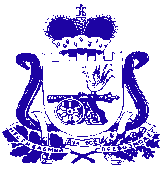 СОВЕТ ДЕПУТАТОВ ЛЕХМИНСКОГО СЕЛЬСКОГО ПОСЕЛЕНИЯ ХОЛМ-ЖИРКОВСКОГО РАЙОНА СМОЛЕНСКОЙ ОБЛАСТИР Е Ш Е Н И Еот  03. 10.2017 № 20Об утверждении Порядка определения цены земельных участков, находящихся в муниципальной собственности Лехминского сельского поселения Холм-Жирковского  района Смоленской области, при заключении договоров купли-продажи таких земельных участков без проведения торговВ соответствии с пунктом 2 статьи 39.4 Земельного кодекса Российской Федерации, Уставом Лехминского сельского поселения Холм-Жирковского  района Смоленской области, Совет депутатов Лехминского  сельского поселения Холм-Жирковского района Смоленской областиРЕШИЛ:1. Утвердить прилагаемый Порядок определения цены земельных участков, находящихся в муниципальной собственности Лехминского сельского поселения Холм-Жирковского  района Смоленской области, при заключении договоров купли-продажи таких земельных участков без проведения торгов.2. Настоящее решение вступает в силу после дня его обнародования.Глава муниципального образования Лехминского сельского поселенияХолм-Жирковского  районаСмоленской области                                                                           Л.А.ФедотоваУтверждено решениемСовета депутатовЛехминского сельского поселения Холм-Жирковского  районногоСмоленской областиот 03.10 .2017   №20ПОРЯДОКопределения цены земельных участков, находящихся в муниципальной собственности Лехминского сельского поселения Холм-Жирковского  района Смоленской области при заключении договоров купли-продажи таких земельных участков без проведения торгов 	1. Настоящий Порядок определяет цену земельных участков, находящихся в муниципальной собственности Лехминского сельского поселения Холм-Жирковского  района Смоленской области и при заключении договоров купли-продажи таких земельных участков без проведения торгов, если иное не установлено федеральными законами. 	2. Цена земельных участков, находящихся в муниципальной собственности Лехминского сельского поселения Холм-Жирковского  района Смоленской области, при продаже таких земельных участков без проведения торгов определяется как произведение кадастровой стоимости земельного участка и процентной ставки кадастровой стоимости земельного участка. Процентная ставка кадастровой стоимости земельного участка устанавливается постановлением Администрации Лехминского сельского поселения Холм-Жирковского  района Смоленской области. 	3. Если кадастровая стоимость земельного участка на дату заключения договора купли-продажи земельного участка не установлена, цена земельного участка, находящегося в муниципальной собственности Лехминского сельского поселения Холм-Жирковского  района Смоленской области, определяется в соответствии с Федеральным законом от 29.07.1998 № 135-ФЗ «Об оценочной деятельности в Российской Федерации».СОВЕТ ДЕПУТАТОВ ЛЕХМИНСКОГО СЕЛЬСКОГО ПОСЕЛЕНИЯ ХОЛМ-ЖИРКОВСКОГО РАЙОНА СМОЛЕНСКОЙ ОБЛАСТИР Е Ш Е Н И Еот  03. 10.2017 № 21Об утверждении Порядка определения видов особо ценного движимого имущества муниципальных автономных учреждений, созданных на базе имущества, находящегося в собственности Лехминского сельского поселения Холм-Жирковского района Смоленской области, или муниципальных бюджетных учрежденийВ соответствии с Федеральным законом от 03.11.2006г. № 174-ФЗ «Об автономных учреждениях», Федеральным законом от 12.01.1996г № 7-ФЗ «О некоммерческих организациях», Постановлением Правительства Российской Федерации от 26.07.2010г. № 538 «О порядке отнесения имущества автономного или бюджетного учреждения к категории особо ценного движимого имущества», руководствуясь Уставом Лехминского сельского поселения Холм-Жирковского района Смоленской области, Совет депутатов Лехминского сельского поселения Холм-Жирковского района Смоленской области РЕШИЛ:1. Утвердить Порядок определения видов особо ценного движимого имущества муниципальных автономных учреждений, созданных на базе имущества, находящегося в собственности Лехминского сельского поселения Холм-Жирковского района Смоленской области, или муниципальных бюджетных учреждений (приложение № 1).2. Настоящее решение вступает в силу со дня его принятия и подлежит официальному опубликованию.Глава муниципального образованияЛехминского сельского поселенияХолм-Жирковского района Смоленской области                        Л.А.Федотова       ПОРЯДОКопределения видов особо ценного движимого имуществамуниципальных автономных учреждений, созданных на базе имущества, находящегося в собственности  Лехминского сельского поселения Холм-Жирковского района Смоленской области, или муниципальных бюджетных учреждений1. Настоящий Порядок разработан в соответствии с Федеральным законом от 03.11.2006 № 174-ФЗ «Об автономных учреждениях», Федеральным законом от 12.01.1996 № 7-ФЗ «О некоммерческих организациях», постановлением Правительства Российской Федерации от 26.07.2010 № 538 «О порядке отнесения имущества автономного или бюджетного учреждения к категории особо ценного движимого имущества» и устанавливает процедуру определения видов особо ценного движимого имущества муниципальных автономных учреждений, созданных на базе имущества, находящегося в собственности Лехминского сельского поселения Холм-Жирковского района  Смоленской области, или муниципальных бюджетных учреждений.Для целей настоящего Порядка под особо ценным движимым имуществом понимается движимое имущество, без которого осуществление муниципальным автономным или бюджетным учреждением предусмотренных его уставом основных видов деятельности будет существенно затруднено.2. Администрация Лехминского сельского поселения Холм-Жирковского района Смоленской области оформляет решение об отнесении имущества муниципального автономного или бюджетного учреждения к категории особо ценного движимого имущества (исключении имущества из категории особо ценного движимого имущества) на основании видов особо ценного движимого имущества, определенных в соответствии с пунктом 3 настоящего Порядка, в виде постановления.Проект правового акта, указанного в настоящем пункте, вносится на рассмотрение Администрации Лехминского сельского поселения Холм-Жирковского района Смоленской области.3. Включению в состав особо ценного движимого имущества муниципальных автономных или бюджетных учреждений подлежат:- движимое имущество, балансовая стоимость которого превышает сто тысяч рублей;- движимое имущество, балансовая стоимость которого составляет менее пятидесяти тысяч рублей, без которого осуществление муниципальным автономным или бюджетным учреждением предусмотренных его уставом основных видов деятельности будет существенно затруднено;- имущество, отчуждение которого осуществляется в специальном порядке, установленном законами и иными нормативными правовыми актами Российской Федерации.4. Решение об отнесении имущества муниципальных автономных или бюджетных учреждений к категории особо ценного движимого имущества (исключении имущества из категории особо ценного движимого имущества) принимается Администрацией Лехминского сельского поселения Холм-Жирковского района Смоленской области в форме постановления.При создании муниципального автономного или бюджетного учреждения путем изменения типа существующего муниципального учреждения перечень особо ценного движимого имущества определяется в постановлении Администрации Лехминского сельского поселения Холм-Жирковского района Смоленской области о его создании.Решение об отнесении имущества к категории особо ценного движимого имущества принимается одновременно с принятием решения о закреплении указанного имущества за муниципальным автономным или бюджетным учреждением или о выделении средств на его приобретение. 5. Ведение перечня особо ценного движимого имущества осуществляется бюджетными или автономными учреждениями на основании сведений бухгалтерского учета о полном наименовании объекта, отнесенного к особо ценному движимому имуществу, его балансовой стоимости и об инвентарном (учетном) номере (при его наличии).СОВЕТ ДЕПУТАТОВ ЛЕХМИНСКОГО СЕЛЬСКОГО ПОСЕЛЕНИЯ ХОЛМ-ЖИРКОВСКОГО РАЙОНА СМОЛЕНСКОЙ ОБЛАСТИР Е Ш Е Н И Еот 03.10.2017  № 22Об утверждении Положения о порядке определения размера арендной платы за земельные участки, находящиеся в муниципальной собственности Лехминского сельского поселения Холм-Жирковского района Смоленской области при заключении договоров аренды таких земельных участков без проведения торгов 	В соответствии с Федеральным законом от 6 октября 2003 года № 131-ФЗ «Об общих принципах организации местного самоуправления в Российской Федерации», пунктом 3 статьи 39.7 Земельного кодекса Российской Федерации, Уставом Лехминского сельского поселения Холм-Жирковского  района Смоленской области, Совет депутатов Лехминского сельского поселения Холм-Жирковского района Смоленской областиРЕШИЛ:1. Утвердить прилагаемое Положение о порядке определения размера арендной платы за земельные участки, находящиеся в муниципальной собственности Лехминского сельского поселения Холм-Жирковского района Смоленской области, при заключении договоров аренды таких земельных участков без проведения торгов.2. Настоящее решение вступает в силу после дня его обнародования.Глава муниципального образованияЛехминского  сельского поселенияХолм-Жирковского  районаСмоленской области                                                                          Л.А.ФедотоваУтверждено решениемСовета депутатовЛехминского сельского поселения Холм-Жирковского  районногоСмоленской областиот 03.10.2017   № 22ПОЛОЖЕНИЕО порядке определения размера арендной платы за земельные участки, находящиеся в муниципальной собственности Лехминского сельского поселения Холм-Жирковского района Смоленской области, при заключении договоров аренды таких земельных участков без проведения торгов1. Общие положения 	1. Настоящее Положение в соответствии с Земельным кодексом Российской Федерации определяет порядок и способы расчета размера арендной платы за земельные участки, находящиеся в муниципальной собственности Лехминского сельского поселения  Холм-Жирковского  районного Смоленской области, предоставленные в аренду без торгов (далее соответственно - арендная плата, земельные участки). 	2. Размер арендной платы при аренде земельных участков в расчете на календарный год определяется одним из следующих способов: 	а) на основании кадастровой стоимости земельных участков; 	б) на основании рыночной стоимости земельных участков, определяемой в соответствии с законодательством Российской Федерации об оценочной деятельности. 	3. Размер арендной платы за земельные участки, предоставленные для размещения объектов, предусмотренных подпунктом 2 статьи 49Земельного кодекса Российской Федерации, а также для проведения работ, связанных с пользованием недрами, не может превышать размер арендной платы, рассчитанный для соответствующих целей в отношении земельных участков, находящихся в федеральной собственности.2. Порядок определения размера арендной платы на основаниикадастровой стоимости земельных участков 	2.1. Размер арендной платы, за исключением случаев, предусмотренных пунктом 3.1 настоящего Положения, определяется на основании кадастровой стоимости земельных участков по следующей формуле:Ап = Скадастр x Сап x d / 365 (366) x К, где:Ап - размер арендной платы (рублей);Скадастр - кадастровая стоимость земельного участка по соответствующему виду его функционального использования по состоянию на 1 января календарного года, за который производится расчет арендной платы;Сап - ставка арендной платы, установленная нормативным правовым актом  районного Совета депутатов Смоленской области (процентов от кадастровой стоимости земельного участка);d - количество дней аренды;К - понижающий коэффициент. 	2.2. Размеры ставок арендной платы определяются нормативным правовым районного Совета депутатов Смоленской области. 	2.3. В нормативных правовых актах, указанных в пункте 2.2настоящего Положения, размеры ставок арендной платы должны быть установлены по видам разрешенного использования земель и категориям арендаторов. 	Не допускается устанавливать дифференцированные ставки арендной платы в зависимости от организационно-правовой формы или формы собственности юридических лиц, гражданства физических лиц или исходя из социальных, расовых, национальных, религиозных критериев. При этом размер ставки арендной платы не должен носить индивидуальный характер. 	2.4. Нормативным правовым актом районного Совета депутатов Смоленской области ежегодно устанавливаюся на территории муниципального образования «Холм-Жирковский район» Смоленской области понижающие коэффициенты к утвержденным нормативным правовым актом районного Совета депутатов Смоленской области размерам ставок арендной платы с учетом условий использования земельных участков арендаторами, вида деятельности арендаторов на земельных участках, а также местоположения земельных участков на территории муниципального образования «Холм-Жирковский район» Смоленской области. 	2.5. При изменении размера ставок арендной платы арендаторы уведомляются об этом путем опубликования  соответствующего правового акта в средствах массовой информации. 	2.6. При использовании арендатором неделимого земельного участка по двум и более различным видам функционального использования расчет арендной платы выполняется за всю арендуемую площадь в соответствии с тем видом функционального использования, по которому установлена кадастровая стоимость данного земельного участка. 	В случае если здание (помещение в нем), находящееся на неделимом земельном участке, принадлежит нескольким лицам на праве собственности либо принадлежит одним лицам на праве собственности, другим лицам на праве хозяйственного ведения или всем лицам на праве хозяйственного ведения, размер доли площади земельного участка при передаче земельного участка в аренду для исчисления размера арендной платы определяется пропорционально отношению площади занимаемого собственником (пользователем) помещения согласно документам технической инвентаризации к общей площади здания и определяется по следующей формуле:Sд = (Sа / Sзд) x Sзу, где:Sд - площадь доли арендуемого земельного участка (кв. метров);Sа - площадь используемого помещения (кв. метров);Sзд - общая площадь здания (кв. метров);Sзу - площадь земельного участка (кв. метров)3. Порядок определения размера арендной платы на основании рыночной                стоимости земельных участков, определяемой в соответствиис законодательством Российской Федерации об оценочной деятельности 	3.1. Арендная плата за земельные участки рассчитывается на основании рыночной стоимости земельных участков, определяемой в соответствии с законодательством Российской Федерации об оценочной деятельности, в случаях: 	- предоставления в аренду земельных участков, которые по видам разрешенного использования отнесены к земельным участкам, занятым особо охраняемыми территориями и объектами, городскими лесами, скверами, парками, городскими садами; 	- предоставления в аренду земельных участков, которые по видам разрешенного использования отнесены к земельным участкам улиц, проспектов, площадей, шоссе, аллей, бульваров, застав, переулков, проездов, тупиков; земельным участкам земель резерва; земельным участкам, занятым водными объектами, изъятым из оборота или ограниченным в обороте в соответствии с законодательством Российской Федерации; земельным участкам под полосами отвода водоемов, каналов и коллекторов, набережных; 	- если кадастровая стоимость земельных участков на дату заключения договора аренды не установлена, до даты ее установления. 	3.2. Размер арендной платы в случаях, указанных в пункте 3.1настоящего Положения, определяется как произведение рыночной стоимости земельного участка и выраженной в процентах ставки рефинансирования Центрального банка Российской Федерации, действующей на начало календарного года, за который производится расчет арендной платы, по следующей формуле:Ап = Р x Sр x d / 365 (366), где:Ап - размер арендной платы (рублей);Р - рыночная стоимость земельного участка, определенная на основании результатов оценки, проведенной не более чем за 6 месяцев до заключения договора аренды земельного участка;Sр - ставка рефинансирования Центрального банка Российской Федерации;d - количество дней аренды.4. Порядок внесения арендной платы 	4.1. Размер арендной платы подлежит пересмотру не чаще одного раза в год по следующим основаниям: 	а) изменение законодательства Российской Федерации; 	б) изменение вида разрешенного использования земельного участка; 	в) изменение категории земель, к которой относится земельный участок; 	г) изменение кадастровой стоимости и (или) рыночной стоимости земельного участка; 	д) изменение размера ставок арендной платы; 	е) установление (изменение, отмена) понижающих коэффициентов к утвержденным размерам ставок арендной платы за земельные участки. 	Все расходы соответствующего бюджета, связанные с пересмотром арендной платы по основаниям, указанным в подпунктах "б" и "в" настоящего пункта, если они инициированы арендатором земельного участка, подлежат возмещению им в соответствующий бюджет в трехмесячный срок после принятия соответствующего решения и учитываются при установлении арендной платы. 	4.2. Если земельные участки используются не по целевому назначению, определенному договором аренды земельного участка, размер арендной платы увеличивается в два раза. 	Если земельные участки, предоставленные для строительства зданий, строений, сооружений, не используются по целевому назначению, по истечении трехлетнего срока с момента предоставления земельного участка в аренду, размер арендной платы увеличивается в два раза. 	Факт неиспользования земельного участка или использования его не по целевому назначению устанавливается на основании сведений, полученных от специально уполномоченных государственных органов, осуществляющих государственный земельный контроль, или органов, осуществляющих муниципальный земельный контроль. 	4.3. При переходе права собственности на здание, сооружение (помещение в них), находящиеся на чужом земельном участке, к другому лицу оно приобретает право на использование соответствующей части земельного участка, занятой зданием, сооружением (помещением в них) и необходимой для их использования, на тех же условиях и в том же объеме, что и прежний их собственник. 	При этом до оформления прав на земельный участок новым собственником здания, сооружения (помещения в них) с него взимается арендная плата в размере, установленном договором аренды земельного участка, заключенным с прежним собственником недвижимого имущества. 	4.4. Арендная плата за земельный участок по вновь заключаемому договору аренды земельного участка подлежит начислению с момента подписания договора аренды земельного участка обеими сторонами на календарный год. 	4.5. Арендная плата, если иное не предусмотрено договором аренды земельного участка, за текущий календарный год уплачивается арендаторами ежеквартально до двадцатого числа последнего месяца квартала. Исполнением обязательств по внесению арендной платы является поступление от арендатора денежных средств на счет главного администратора доходов, получаемых в виде арендной платы за земельные участки, находящиеся в муниципальной собственности Лехминского сельского поселения  Холм-Жирковского  районного Смоленской области. 	4.6. В платежном документе на перечисление арендной платы в поле «Назначение платежа» указываются: наименование платежа, дата и номер договора аренды земельного участка, период, за который вносится арендная плата. При наличии задолженности по арендной плате на дату поступления очередного платежа задолженность подлежит первоочередному погашению независимо от назначения платежа, указанного арендатором в платежном документе. 	4.7. Контроль за перечислением арендной платы в сроки и в размерах, установленных договором аренды земельного участка, осуществляется арендодателем.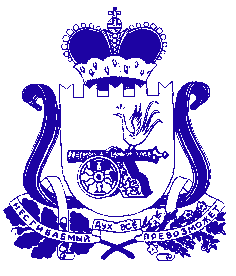 СОВЕТ ДЕПУТАТОВ ЛЕХМИНСКОГО СЕЛЬСКОГО ПОСЕЛЕНИЯХОЛМ-ЖИРКОВСКОГО РАЙОНА СМОЛЕНСКОЙ ОБЛАСТИР Е Ш Е Н И Е от 20.10.2017г.                    № 23Об исполнение бюджета Лехминского сельского поселения Холм-Жирковского района Смоленской области за 9 месяцев 2017 годаРассмотрев отчет Администрации Лехминского сельского поселения Холм-Жирковского района Смоленской области за 9 месяцев 2017 года, решения постоянной комиссии по бюджету, финансовой и налоговой политики, по вопросам муниципального имущества, Совет депутатов Лехминского сельского поселения Холм-Жирковского района Смоленской области              РЕШИЛ:1. Принять к сведению отчет об исполнении бюджета муниципального образования Лехминского сельского поселения Холм-Жирковского района Смоленской области за 9 месяцев 2017 года по доходам в сумме 1 080,1 тыс. рублей, по расходам в сумме 1 259,8 тыс. рублей. 2. Утвердить показатели: 1) доходов  бюджета муниципального образования за 9 месяцев 2017 года по кодам классификации доходов бюджетов, согласно приложению 1 к настоящему решению; 2)  расходов бюджета муниципального образования за 9 месяцев 2017 года по разделам и подразделам классификации расходов бюджетов, согласно приложению 2 к настоящему решению; 3) источников финансирования дефицита бюджета муниципального образования за 9 месяцев 2017 года по кодам классификации источников финансирования дефицитов бюджетов, согласно приложению 3 к настоящему решению; 4) расходов бюджета муниципального образования за 9 месяцев 2017 года по ведомственной структуре расходов бюджетов, согласно приложению 4 к настоящему решению; 5) расходования средств резервного фонда Администрации муниципального образования Лехминского сельского поселения Холм-Жирковского района Смоленской области за 9 месяцев 2017 года, согласно приложению 5 к настоящему решению.Глава муниципального образованияЛехминского сельского поселенияХолм-Жирковского района Смоленской области                                                                            Л.А.ФедотоваПОЯСНИТЕЛЬНАЯ ЗАПИСКАк отчету об исполнении бюджетаРаздел 1 «Организационная структурасубъекта бюджетной отчетности»Исполнение бюджета по доходам на 01.10.2017 года характеризуются следующими показателями:Всего на 2017 год доходов запланировано 1 546,4 тыс. рублей, фактически исполнено 1 080,1 тыс. рублей или 69,8 %. В отчетном периоде исполнение бюджета по налоговым и неналоговым доходам выполнено на 66,5 % (план 1 076,0 факт 715,4 или недополучено доходов 306,6 тыс. рублей).Доходы от уплаты акцизов на дизельное топливо, подлежащие распределению между бюджетами субъектов Российской Федерации и местными бюджетами с учетом установленных дифференцированных нормативов отчислений в местные бюджеты выполнен на 94,4 % при  плане 136,0 тыс. руб., фактическое исполнение составило  128,4  тыс. руб.Доходы от уплаты акцизов на моторные масла для дизельных и (или) карбюраторных (инжекторных) двигателей, подлежащие распределению между бюджетами субъектов Российской Федерации и местными бюджетами с учетом установленных дифференцированных нормативов отчислений в местные бюджеты выполнен на 100,0 % при  плане 1,4 тыс. руб., фактическое исполнение составило  1,4 тыс. руб. Доходы от уплаты акцизов на автомобильный бензин, подлежащие распределению между бюджетами субъектов Российской Федерации и местными бюджетами с учетом установленных дифференцированных нормативов отчислений в местные бюджеты выполнен на 74,4 % при  плане 288,1 тыс. руб., фактическое исполнение составило  214,4 тыс. руб.Доходы от уплаты акцизов на прямогонный бензин, подлежащие распределению между бюджетами субъектов Российской Федерации и местными бюджетами с учетом установленных дифференцированных нормативов отчислений в местные бюджеты выполнен на 97,8 % при  плане -27,2 тыс. руб., фактическое исполнение составило  - 26,6 тыс. руб.Налог на доходы физических лиц в текущем периоде запланировано 510,3 тыс. рублей, фактически исполнено 379,9 тыс. рублей или 74,4 %.Уровень плановых налоговых и неналоговых доходов в общем объеме доходов составил – 66,2 %  доля привлеченных средств, в виде безвозмездных поступлений составила – 33,8 %.Безвозмездные поступления запланированы в 2017 году в объеме 470,4 тыс. рублей, фактически поступило 364,7 тыс. рублей или 77,5 %.Поступили:-	дотации на выравнивание уровня бюджетной обеспеченности бюджета района в размере 316,8 тыс. рублей;- субвенции в размере 12,9 тыс. рублей;- прочие субсидии бюджетам сельских поселений в размере 20,0 тыс. рублей;- прочие межбюджетные трансферты, передаваемые бюджетам сельских поселений в размере 15,0 тыс. рублей.Раздел 2. Исполнение расходной части бюджета на 01.10.2017 года.Расходы бюджета на 2017 год определены в сумме 1 974,2 тыс. рублей фактически исполнено в сумме 1 259,8 тыс. рублей, или на 63,8 % к годовому плану.Раздел 2.1. "Общегосударственные вопросы"По подразделу 0102 «Функционирование высшего должностного лица органа местного самоуправления» на 01.10.2017 года предусмотрены ассигнования в размере 408,2 тыс. рублей, фактические расходы составили 301,6 тыс. рублей или 73,9 %.По подразделу 0104 «Функционирование местных администраций» на 01.10.2017 года предусмотрены ассигнования в размере 679,2 тыс. рублей, фактические расходы составили 563,5 тыс. рублей или 83,0 %.По подразделу 0106 «Обеспечение деятельности финансовых органов» на 01.10.2017 года предусмотрены ассигнования в размере 17,5 тыс. рублей, фактические расходы составили 16,5 тыс. рублей или 94,3 %.Раздел 2.2. «Национальная оборона»По подразделу 0203 «Национальная оборона» на 01.10.2017 года предусмотрены ассигнования в размере 12,9 тыс. рублей, фактические расходы составили 10,7 тыс. рублей или 82,7 %.Раздел 2.3. «Национальная экономика»По подразделу 0409 «Дорожное хозяйство» (дорожные фонды) на 01.10.2017 года предусмотрены ассигнования в размере 826,1 тыс. рублей, фактические расходы составили 348,6  тыс. рублей или 42,2 %..Раздел 2.4. «Жилищно-коммунальное хозяйство»По подразделу 0501 «Жилищное хозяйство» на 01.10.2017 года предусмотрены ассигнования в размере 2,3 тыс. рублей, фактические расходы составили 1,8 рублей или 78,3%.По подразделу 0503 «Жилищно-коммунальное хозяйство» на 01.10.2017 года предусмотрены ассигнования в размере 28,0 тыс. рублей, фактические расходы составили 17,0 рублей или 60,7 %.Раздел 3. Источники внутреннего финансирования дефицита бюджетаДефицит бюджета утвержден на 2017 год в размере 0,0 тыс. рублей, фактически сложился дефицит в сумме 0,0 тыс. рублей. Фактический остаток средств на расчетном счете на 01.01.2017 года – 427,8 тыс. рублей. В том числе:-собственных средств 427,8 тыс. рублей;На 01.10.2017 года получено доходов (от налоговых, неналоговых и безвозмездных поступлений) в сумме 1 080,1 тыс. рублей. Израсходовано 1 259,8 тыс. рублей, таким образом, остаток на расчетном счете на 01.10.2017 года равен 248,1 тыс. рублей.Контрольная сумма: (1 080,1 + 427,8 – 1 259,88) = 248,1 тыс. рублей.Глава муниципального образованияЛехминского сельского поселения    Холм-Жирковского районаСмоленской области                                                                                                Л.А.ФедотоваПриложение № 1к решению Совета депутатов Лехминского сельского поселения Холм-Жирковского района Смоленской области                               от  04.10.2017 года № 21 КОДЫФорма по ОКУД0503160на 1 октября 2017 годаДата01.10.2017по ОКПО79916136Наименование финансового органаАдминистрация Лехминского сельского поселения Холм-Жирковского района Смоленской области Глава по БК914Наименование бюджета по ОКАТО66254830000Периодичность: годовая                             Периодичность: годовая                             Единица измерения: руб.                                 Единица измерения: руб.                                 по ОКЕИ383   Приложение 2к решению Совета депутатов Лехминского сельского поселения Холм-Жирковского района Смоленской области «Об исполнении бюджета муниципального образования  Лехминского сельского поселения Холм-Жирковского района Смоленской области  за 9 месяцев 2017 года» Расходы бюджета муниципального образования Лехминского сельского поселения Холм-Жирковского района Смоленской области за 9 месяцев 2017 года.Расходы бюджета муниципального образования Лехминского сельского поселения Холм-Жирковского района Смоленской области за 9 месяцев 2017 года.Расходы бюджета муниципального образования Лехминского сельского поселения Холм-Жирковского района Смоленской области за 9 месяцев 2017 года.Расходы бюджета муниципального образования Лехминского сельского поселения Холм-Жирковского района Смоленской области за 9 месяцев 2017 года.Расходы бюджета муниципального образования Лехминского сельского поселения Холм-Жирковского района Смоленской области за 9 месяцев 2017 года.         руб.         руб.         руб.         руб.         руб.Наименование показателяНаименование показателяКод расхода по бюджетной классификацииУтвержденные сметные назначенияИсполненоНеисполненные назначенияНеисполненные назначенияНаименование показателяНаименование показателяКод расхода по бюджетной классификацииУтвержденные сметные назначенияИсполненоНеисполненные назначенияНеисполненные назначения1123455Расходы бюджета - ИТОГОРасходы бюджета - ИТОГОх1 974 179,611 259 818,46714 361,15714 361,15в том числе:в том числе:ОБЩЕГОСУДАРСТВЕННЫЕ ВОПРОСЫОБЩЕГОСУДАРСТВЕННЫЕ ВОПРОСЫ000 0100 0000000000 000 0001 104 868,00881 704,61223 163,39223 163,39РасходыРасходы000 0100 0000000000 000 2001 104 868,00881 704,61223 163,39223 163,39Функционирование высшего должностного лица субъекта Российской Федерации и муниципального образованияФункционирование высшего должностного лица субъекта Российской Федерации и муниципального образования000 0102 0000000000 000 000408 179,00301 636,64106 542,36106 542,36РасходыРасходы000 0102 0000000000 000 200408 179,00301 636,64106 542,36106 542,36Оплата труда и начисления на выплаты по оплате трудаОплата труда и начисления на выплаты по оплате труда000 0102 0000000000 000 210408 179,00301 636,64106 542,36106 542,36Заработная платаЗаработная плата000 0102 0000000000 000 211313 502,00224 215,8189 286,1989 286,19Начисления на выплаты по оплате трудаНачисления на выплаты по оплате труда000 0102 0000000000 000 21394 677,0077 420,8317 256,1717 256,17Функционирование Правительства Российской Федерации, высших исполнительных органов государственной власти субъектов Российской Федерации, местных администрацийФункционирование Правительства Российской Федерации, высших исполнительных органов государственной власти субъектов Российской Федерации, местных администраций000 0104 0000000000 000 000679 170,00563 548,97115 621,03115 621,03 Расходы Расходы000 0104 0000000000 000 200568 170,00460 299,80107 870,20107 870,20Оплата труда и начисления на выплаты по оплате трудаОплата труда и начисления на выплаты по оплате труда000 0104 0000000000 000 210568 170,00460 299,80107 870,20107 870,20Заработная платаЗаработная плата000 0104 0000000000 000 211436 382,00357 090,9979 291,0179 291,01Начисления на выплаты по оплате трудаНачисления на выплаты по оплате труда000 0104 0000000000 000 213131 788,00103 208,8128 579,1928 579,19Оплата работ, услугОплата работ, услуг000 0104 0000000000 000 220111 000,00103 249,177 751,837 751,83Услуги связиУслуги связи000 0104 0000000000 000 2217 000,007 000,000,000,00Коммунальные услугиКоммунальные услуги000 0104 0000000000 000 22321 000,0016 552,224 447,784 447,78Работы, услуги по содержанию имуществаРаботы, услуги по содержанию имущества000 0104 0000000000 000 2254 605,004 205,00400,00400,00Прочие работы, услугиПрочие работы, услуги000 0104 0000000000 000 22623 142,0023 086,1055,9055,90Прочие расходыПрочие расходы000 0104 0000000000 000 2901 753,001 176,26576 ,74576 ,74Увеличение стоимости основных средствУвеличение стоимости основных средств000 0104 0000000000 000 31020 000,0020 000,000,000,00Увеличение стоимости материальных запасовУвеличение стоимости материальных запасов000 0104 0000000000 000 34033 500,0031 228,592 271,412 271,41Обеспечение деятельности финансовых, налоговых и таможенных органов и органов финансового (финансово-бюджетного) надзораОбеспечение деятельности финансовых, налоговых и таможенных органов и органов финансового (финансово-бюджетного) надзора000 0106 0000000000 000 000  17 519,0016 519,001 000,001 000,00 Расходы Расходы000 0106 0000000000 000 20017 519,0016 519,001 000,001 000,00Оплата работ, услугОплата работ, услуг000 0106 0000000000 000 25117 519,0016 519,001 000,001 000,00НАЦИОНАЛЬНАЯ ОБОРОНАНАЦИОНАЛЬНАЯ ОБОРОНА000 0200 0000000000 000 00012 900,0010 671,562 228,442 228,44Мобилизационная и вневойсковая подготовкаМобилизационная и вневойсковая подготовка000 0203 0000000000 000 00012 900,0010 671,562 228,442 228,44РасходыРасходы000 0203 0000000000 000 2007 238,005 009,562 228,442 228,44Оплата труда и начисления на выплаты по оплате трудаОплата труда и начисления на выплаты по оплате труда000 0203 0000000000 000 2107 238,005 009,562 228,442 228,44Заработная платаЗаработная плата000 0203 0000000000 000 2115 559,004 170,001 389,001 389,00Начисления на выплаты по оплате трудаНачисления на выплаты по оплате труда000 0203 0000000000 000 2131 679,00839,56839,44839,44РасходыРасходы000 0203 0000000000 000 3005 662,005 662,000,000,00Увеличение стоимости материальных запасовУвеличение стоимости материальных запасов000 0203 0000000000 000 3405 662,005 662,000,000,00 НАЦИОНАЛЬНАЯ ЭКОНОМИКА НАЦИОНАЛЬНАЯ ЭКОНОМИКА000 0400 0000000000 000 000826 079,61348 643,50477 436,11477 436,11Дорожное хозяйство (дорожные фонды)Дорожное хозяйство (дорожные фонды)000 0409 0000000000 000 000826 079,61348 643,50477 436,11477 436,11РасходыРасходы000 0409 0000000000 000 200826 079,61348 643,50477 436,11477 436,11Оплата работ, услугОплата работ, услуг000 0409 0000000000 000 220826 079,61348 643,50477 436,11477 436,11Работы, услуги по содержанию имуществаРаботы, услуги по содержанию имущества000 0409 0000000000 000 225488 079,6129 946,00458 133,61458 133,6129 946,00РасходыРасходы000 0409 0000000000 000 300338 000,00318 697,5019 302,5019 302,50Увеличение стоимости материальных запасовУвеличение стоимости материальных запасов000 0409 0000000000 000 340338 000,00318 697,5019 302,5019 302,50ЖИЛИЩНО-КОММУНАЛЬНОЕ ХОЗЯЙСТВОЖИЛИЩНО-КОММУНАЛЬНОЕ ХОЗЯЙСТВО000 0500 0000000000 000 00030 332,0018 799,7911 532,2111 532,21Коммунальное хозяйствоКоммунальное хозяйство000 0501 0000000000 000 0002 332,001 845,44486,56486,56 Расходы Расходы000 0501 0000000000 000 2002 332,001 845,44486,56486,56 Оплата работ, услуг Оплата работ, услуг000 0501 0000000000 000 2202 332,001 845,44486,56486,56Работы, услуги по содержанию имуществаРаботы, услуги по содержанию имущества000 0501 0000000000 000 2252 332,001 845,44486,56486,56БлагоустройствоБлагоустройство000 0503 0000000000 000 00028 000,0016 954,3511 045,6511 045,65 Расходы Расходы000 0503 0000000000 000 20028 000,0016 954,3511 045,6511 045,65 Оплата работ, услуг Оплата работ, услуг000 0503 0000000000 000 22028 000,0016 954,3511 045,6511 045,65Коммунальные услугиКоммунальные услуги000 0503 0000000000 000 22323 000,0016 119,186 880,826 880,82Работы, услуги по содержанию имуществаРаботы, услуги по содержанию имущества000 0503 0000000000 000 2255 000,00835,174 164,834 164,83Результат исполнения бюджета (дефицит / профицит)Результат исполнения бюджета (дефицит / профицит)х- 427 779,61- 179 752,290,000,00Газета«Лехминский вестник» № 8(14)  от 05.10.2017 года. Тираж 10 экз. (на 25-ти страницах)Распространяется бесплатно.Учредители:Совет депутатов Лехминского сельского поселения Холм-Жирковского района Смоленской области,Администрация Лехминского сельского поселения Холм-Жирковского района Смоленской областиНаш адрес:215653 Смоленская область, Холм-Жирковский район, д. Лехмино, пер. Центральный, дом 2.Эл.адрес: molehmino@yandex.ruТелефон/ факс: 8(48139) 2-42-41Номер подготовили: Л.А. Федотова; Н.Ю.Акимова; С.И. Данилкович.Номер подготовили: Л.А. Федотова; Н.Ю.Акимова; С.И. Данилкович.Номер подготовили: Л.А. Федотова; Н.Ю.Акимова; С.И. Данилкович.